Кочкин Григорий Тимофеевич 1913г.р.Звание: красноармеец 
в РККА с 15.02.1942 года Место призыва: Краснослободский РВК, Сталинградская обл., Краснослободский р-н№ записи: 37032689Архивные документы о данном награждении:I. Приказ(указ) о награждении и сопроводительные документы к нему- первая страница приказ или указа- строка в наградном списке- наградной листМедаль «За боевые заслуги» 

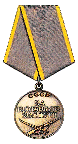 	Приказ подразделения№: 244/н от: 28.03.1945 
Издан: 399 сд / Архив: ЦАМОфонд: 33опись: 687572ед.хранения: 1822№ записи: 37032647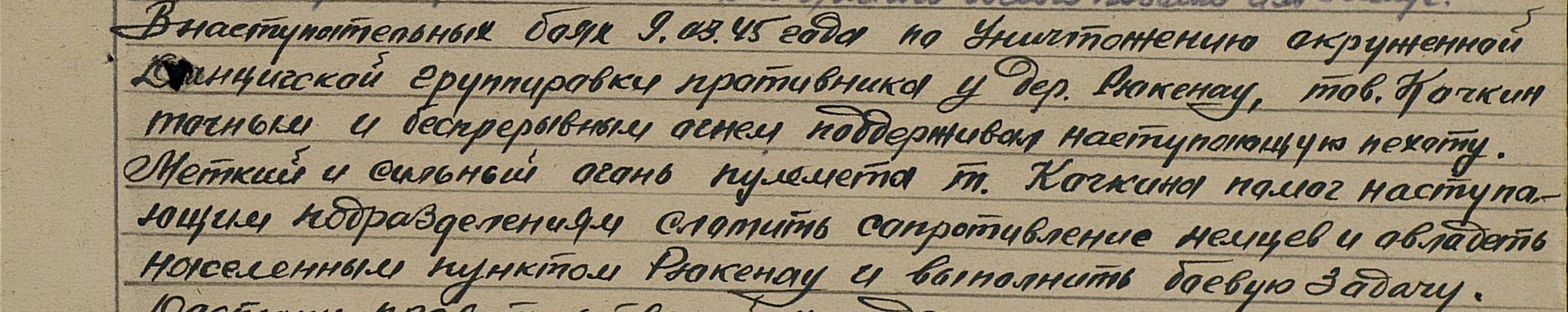 